1. SORUMLULUK  Bu planın uygulanmasından Kahramanmaraş İl Milli Eğitim Müdürlüğü ve bağlı tüm Kurum ve Kuruluşlar sorumludur. Aşağıda ekli belgeler Acil Müdahale Ekibinin her bir üyesine özel olarak hazırlanmıştır. Bu belgeler her bir ekip üyesinin rol ve sorumluluklarının ana hatlarını belirler ve okul / kurum sağlığı tehlikeye düşmesi halinde halinde her bir ekip üyesi tarafından atılacak adımları içerir.  2. AMAÇ:   Bu planın amacı; Kahramanmaraş İl Milli Eğitim Müdürlüğüne bağlı tüm resmi Okul/Kurumların Eğitim-Öğretim faaliyetlerini gerçekleştirirken ortaya çıkacak bulaşıcı virüs salgını sırasında yapılması gerekli işleri ve alınması gereken önlemleri önceden belirlemeyi ve bulaşıcı virüs salgınının insan ve çevre sağlığına verebileceği zararları en aza indirmeyi, kontrol altına almak için gerekli önlemlerin ve aksiyonların alınmasını, salgın olmadan önce ve salgın esnasında alınacak önlemleri ve görevlendirilecek ekipleri oluşturmak, bu ekiplerin görev yetki ve sorumluluklarını belirlemek, kısa sürede etkin müdahaleyi sağlayacak hareket tarzlarını oluşturmak ve bu tarzın tatbikatlarla sürekli geliştirilmesini sağlamaktır.  3. KAPSAM:  Bu plan, Kahramanmaraş İl Milli Eğitim Müdürlüğüne bağlı tüm resmi Okul/Kurumları  kapsar.4. DAYANAK : 18 Haziran 2013 tarih ve 28681 sayılı Resmi Gazetede yayınlanan İşyerlerinde Acil Durumlar Hakkında Yönetmelik   5. TANIMLAR :  Kurum /Okul: Kahramanmaraş İl Milli Eğitim Müdürlüğüne bağlı okul ve kurumlar  Acil Durum: Afet olarak değerlendirilen olaylar ile dikkatsizlik, tedbirsizlik, ihmal, kasıt ve çeşitli sebeplerle meydana gelen olayların yol açtığı hâlleri ve kontrol altına alınması özel çaba, teknik bilgi ve ekipman gerektiren, müdahale edilmesinde gecikme olduğu takdirde can ve mal güvenliği açısından tehlike yaratabilecek beklenmeyen ani olay.  Salgınla Müdahale: Okul/Kurumda, bulaşıcı hastalıkların yayılmasını ve buna bağlı hayat kaylarının önlemesi için düzenli, zamanında ve etkin bir şekilde, derhal yaptığı müdahale  Salgınla Mücadele Amiri: İşveren / İşveren Vekilidir.Salgınla Müdahale Ekibi: Okul/Kurumda, bulaşıcı hastalıkların yayılmasını ve buna bağlı hayat kaylarının önlemesi için düzenli, zamanında ve etkin bir şekilde müdahale yapan ekibi.  Arındırılmış (Steril) Bölge: Okul ve Kurumlarda, ortak kullanım alanlarından dezenfekte edilmiş alanı  Hasta Kişi: Personel ve Öğrenci sağlığı riski oluşturabilecek bir bulaşıcı hastalığa yakalanmış olan ya da böyle bir hastalığın kuluçka dönemi içinde olduğu sonradan anlaşılan, ya da Personel ve Öğrenci sağlığı tehdidi oluşturan bir ajanın etkisinde kalan kişiyi,  Dezenfeksiyon "mikroptan arındırma": Personel ve Öğrencilerin kullandıkları tüm alan ve yüzeylerde bulunabilecek bulaşıcı hastalığa neden olan organizmaların doğrudan kimyasal veya fiziksel maddelere maruz bırakılarak kontrol edilmesi veya öldürülmesi için alınan sağlık önlemlerine dair işlemleri,  Enfekte Bölgeler: Bulaşıcı ve salgın hastalıklar ile enfekte olan ve bulaş riski taşıyan bölgeleri,  Karantina: Bir enfeksiyon ya da kontaminasyonun olası yayılmasını önlemek amacıyla, hasta olmayan şüpheli kişilerin diğerlerinden ayrılmasını,  6.  UYGULAMA:  Korona Virüs Salgınına karşı Okul ve Kurumlarda Öncelikli Yapılacak İşler   1. Dezenfekte İşlemleri  Okul ve Kurumlarda korona virüs salgınına karşı yapılacak olan dezenfekte işlemiyle ilgili aşağıdaki hususlara dikkat edilmesi gerekir.  a) Hijyen uygulaması yapılacak okula gelen Sodyum Hipokloritin 1 lt’si 49 lt şebeke suyu ile karıştırılarak 50 lt solüsyon elde edilir. (1’e 49 oranı dikkate alınarak günlük ihtiyaç kadar karışım hazırlanır.)  b) Hazırlanan solüsyon, dezenfektede kullanılacak ekipmana (püskürtme aracı vb.) dikkatlice boşaltılır.  c) Solüsyonun uygulanmasından önce bütün alanın temizliği yapılır.   d) 50-60 m2 alana 2/3 lt solüsyon püskürtülür.  e) Yüzeyler ve alanda bulunan bütün eşyalar hazırlanan solüsyonla dezenfekte     edilerek yeterince havalandırılır. (Yeterince havalandırma yapılmadan alan kullanıma açılmaz.)  f) Hijyen uygulaması sırasında veya daha sonra oluşacak sağlık sorunlarında ivedilikle sağlık kuruluşuna başvurulur.  g) Uygulama esnasında gıda ile temas edilmemesi için gerekli tedbirler alınır.  h) Okullarda eş zamanlı hijyen uygulaması bu şekli ile her hafta tekrarlanır.   Dezenfekte İşlemi Esnasında Dikkat Edilecek Hususlar:   a) Üretilen solüsyonlar, ışık geçirmeyen plastik bidonlara konulur.   b) Sodyum hipoklorit çözeltileri ısı ve ışık ile bozulacağından, depolama koşullarına dikkat edilerek depolama sıcaklığı 30°C’nin üzerine çıkarılmamalıdır.  c) Sodyum hipoklorit çözeltileri ağzı kapalı ambalajlarda, serin ve ışık almayan bir  ortamda saklanır.   d) Taşıma ve kullanım esnasında gözlük, yüz maskesi, eldiven, çizme ve koruyucu  giysi vb. Kişisel Koruyucu Donanım (KKD) kullanılır.  e) Okul ve kurumlar eğitim yapılmayan zamanlarda sıra, masa, tahta, dolap, askı,  kapı, klozet, lavabo, kapı kolları ve tırabzanlar gibi sık kullanılan yüzeyler haftada en az bir  kez solüsyonlar ile dezenfekte edilir ve ardından yeterince havalandırılır.  f)  Dezenfeksiyon sonrası dezenfekte edilen alan kuruyuncaya kadar, risk ve tehlike farkındalığı oluşturacak standart uyarıcı işaret ve levhalar kullanılır.   g) Tüm uygulama alanlarında en az iki kişinin çalışması, çalışanların birbirlerini sürekli destekleyici mahiyette kontrol etmeleri sağlanmalıdır.  2. Personel ve Öğrencilerin Bilgilendirilmesi  Personel ve Öğrencilerin korona virüs salgınına karşı salgınla mücadele ekibi tarafından aşağıdaki konularda bilgilendirilmesi.  1. Öksürme veya hapşırma sırasında ağız ve burun tek kullanımlık mendille kapatılmalı, mendil yoksa dirseğin iç kısmı kullanılmalıdır.   2. Olabildiğince kalabalık ortamlardan uzak durulmalıdır.   3. Tokalaşma ve sarılmadan kaçınılmalıdır.   4. Kirli ellerle ağız, burun ve gözlere dokunulmamalıdır.  5. El hijyenine önem verilmelidir. Eller en az 20 saniye boyunca sabun ve suyla yıkanmalı, sabun ve suyun olmadığı durumlarda alkol içerikli el antiseptiği kullanılmalıdır.  6. Sınıflar, toplantı salonları, spor salonları, wc ve diğer alanlar başta olmak üzere kapalı alanlar sık sık havalandırılmalıdır.   7. Bağışıklık sistemini güçlendirmek için dengeli ve sağlıklı beslenilmelidir. Gıdalar tüketilmeden önce iyice yıkanmalıdır.   8. Bağışıklık sistemini güçlendirmek için uyku düzenine dikkat edilmelidir.  9. Çok acil değilse süreç atlatılıncaya kadar sokağa çıkmamaya özen gösterilmelidir.  10. Kıyafetlerinizi 60-90 °C 'de normal deterjanla yıkayın11. Havlu ve kişisel eşyalarınızı ortak kullanmayın.  12. Soğuk algınlığı belirtileriniz varsa yaşlılar ve kronik hastalığı olanlarla temas etmeyin.   13. Yurt dışından dönüşte 14 günü evinizde geçirerek diğer aile bireylerinden izole bir alanda geçirin.  14. Eğer öksürüyorsanız, ateşiniz varsa ve nefes almakta zorlanıyorsanız, cerrahi maske takarak en yakın sağlık kuruluşuna başvurun.   3. Kurumda Korona Virüs bulaşmış şüpheli bulunması durumunda  a) Öksürük, Ateş, Bulantı, Kusma ve Baş ağrısı gibi belirtiler bireye korona virüs bulaşmış olma ihtimalini gösterebileceğinden salgınla mücadele ekip üyelerinin ve tüm personelin bu belirtileri bilmesi sağlanır.  b) Bu belirtilerden herhangi birinin görüldüğü personel ve öğrenci var ise tespiti yapılıp hiç zaman kaybetmeden daha önceden belirlenmiş izole odasına alınarak, sağlık kuruluşu ile irtibata geçilir.  c) Şüpheliden enfekte olma ihtimali bulunan personel ve öğrencilerinde şüpheli ile birlikte karantinaya alınması sağlanır.  d) Hiç vakit kaybetmeden kurumda dezenfekte işlemine başlanır.  e) Salgınla Mücadele Ekibince tüm personel ve öğrenciler korona virüs etkilerine karşı bilgilendirilip kendilerinde de bahsi geçen belirtilerden herhangi birinin görülmesi halinde sağlık kuruluşuna başvurmaları istenir.  f) Sağlık Bakanlığı İletişim Merkezi (SABİM) Korona Danışma Hattı, "Alo 184" üzerinden şüpheli durumlarda yapılacak süreçle ile ilgili bilgilendirmenin alınması.  7. SALGINLA MÜCADELE EKİBİNİN GÖREVLERİ:  a. Salgınla Mücadele Ekip Başkanı Görevleri    a. Okul veya Kurumda salgın hastalık riskine karşı dezenfekte, bilgilendirme ve vaka tespiti aşamalarında bahsi geçen direktif ve talimatların uygulanmasını sağlar.  b. Salgın hastalık ihbarını aldığında ekip üyelerinin toplanmasını ve ekibe gerekli teçhizat  ve ekipmanların hazır bulundurulmasını sağlar.  c. Ekibin her türlü müdahalesinde koordine ve lojistik ihtiyaçlarını karşılar.d. Şüpheli durumlarda ''OLASI VAKA BİLDİRİM FORMU '' doldurularak ,1 Nüshası sağlık ekibine,1 Nüshası İL İSG Birimine DYS üzerinden gönderilmesi.  b. Salgınla Mücadele Ekip Başkan Yardımcısının Görevleri    a. Okul veya Kurumda salgın hastalık riskine karşı dezenfekte, bilgilendirme ve vaka tespiti aşamalarında bahsi geçen direktif ve talimatların uygulanmasını takip eder.  b. Salgın hastalık ihbarını aldığında ekip üyelerinin toplanmasını ve ekibe gerekli  teçhizat ve ekipmanların hazır bulundurulmasının takibini yapar.  c. Ekibin her türlü müdahalesinde koordine ve lojistik ihtiyaçları için işyeri dışındaki  kuruluşlarla irtibat kurar. c. Salgınla Mücadele Ekip Üyesinin Görevleri    a. Okul veya Kurumda salgın hastalık riskine karşı dezenfekte, bilgilendirme ve  vaka tespiti aşamalarında bahsi geçen direktif ve talimatların uygular.  b. Salgın hastalık ihbarını aldığında ekip başkanına veya yardımcısına vakit  kaybetmeden bilgi verir ve talimatlar doğrultusunda müdahalede bulunur.  c. Herhangi bir müdahalede kişisel koruyucu kullanımına ve temel hijyen  kurallarına uygun davranır.   8- KULLANILACAK DOKÜMANLAR  		KAHRAMANMARAŞ  İL MİLLİ EĞİTİM MÜDÜRLÜĞÜOLASI VAKA BİLGİ FORMUOLASI VAKANIN KİMLİK BİLGİLERİ                                                            Tarih: …./.…/2020HASTALIK BELİRTİLERİÖYKÜ               Onay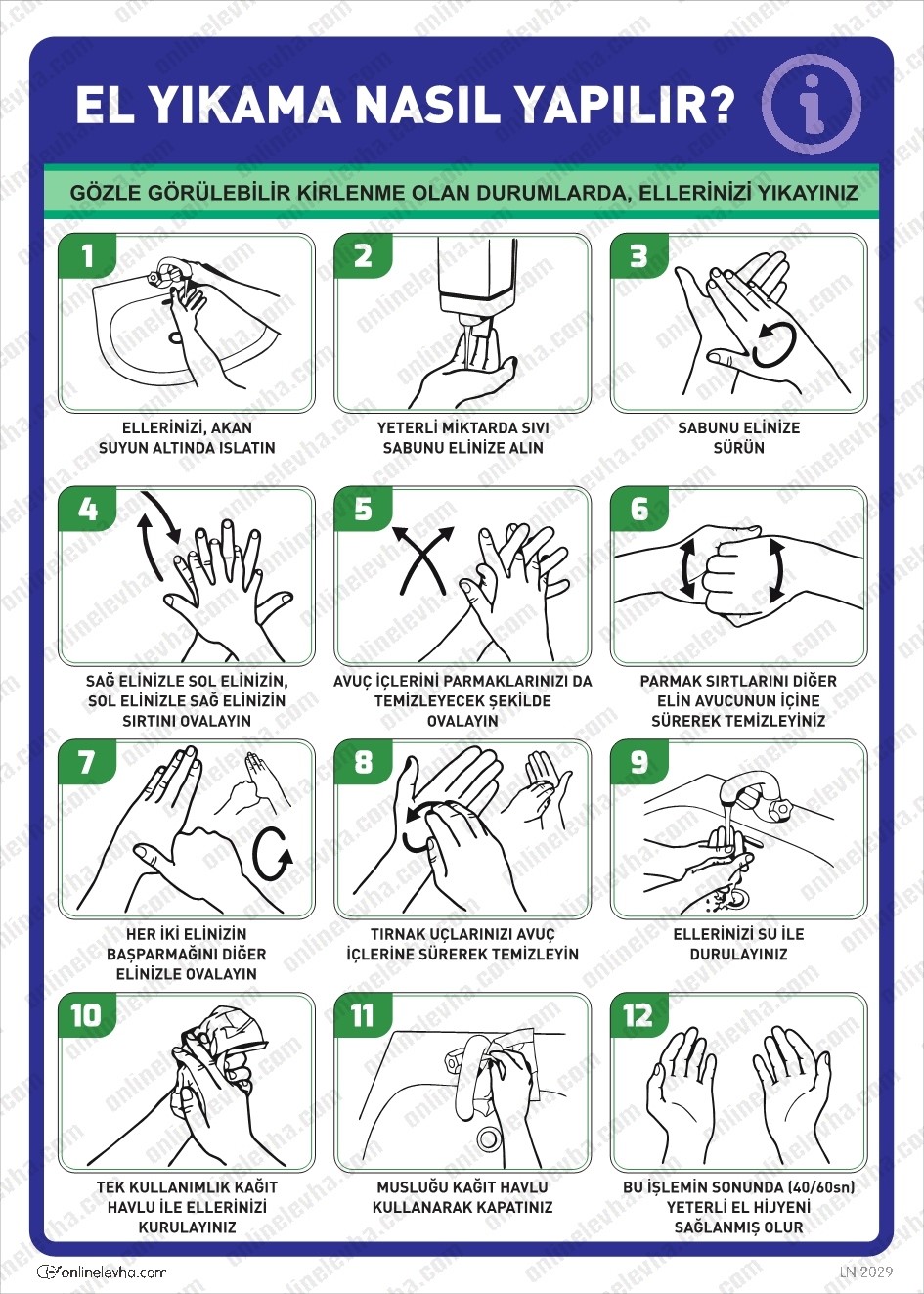 TC KİMLİK NOADI ve SOYADI  YAŞICİNSİYETİ                            a-Erkek                                               b-Kadın                    MESLEĞİADRESİTELEFON NOVARYOKATEŞ (Celcius) ÖKSÜRÜKBAŞ AĞRISINASAL AKINTI   NASAL OBTRÜKSİYON   AKUT SOLUNUM YETMEZLİĞİ   DİĞER    VARYOKGRİP AŞISI YAPILMIŞ MI?EŞLİK EDEN HASTALIĞI VAR MI?İŞ veya EV ORTAMINDA BENZER BELİRTİLER OLAN KİMSE VAR MI?GELDİĞİ YERDE OLASI veya KESİN TANI ALAN VAKA VAR MI?